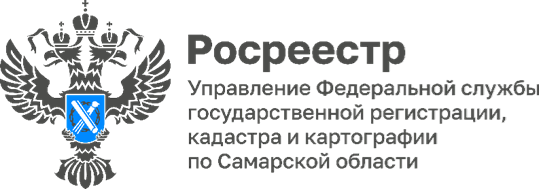 ПРЕСС-РЕЛИЗ10.06.2024Сотрудники самарского Росреестра отмечены высокими государственными наградами     Накануне Дня России сотрудники Управления Федеральной службы государственной регистрации, кадастра и картографии по Самарской области – заместитель руководителя Управления Татьяна Александровна Титова и заместитель руководителя Анатолий Германович Черных награждены высокими государственными наградами.     Указом Президента Российской Федерации за достигнутые трудовые успехи и многолетнюю добросовестную работу каждый из них получил Медаль ордена «За заслуги перед Отечеством» II степени, которые вручил в Москве руководитель Росреестра Олег Александрович Скуфинский.     Уважаемая Татьяна Александровна! Уважаемый Анатолий Германович!     Сердечно поздравляем Вас с присвоением высоких государственных наград! Это событие - подтверждение Вашего вклада в реализацию конституционных прав граждан Российской Федерации, повышение качества жизни наших земляков.     Ваш многолетний добросовестный труд во благо жителей Самарской области - достойный пример служения людям и Отечеству!     От всего сердца желаем Вам здоровья, мира, благополучия и новых свершений! 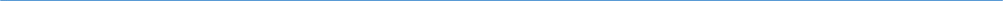 Материал подготовлен пресс-службойУправления Росреестра по Самарской области